Памятка для родителейО недопустимости самостоятельного пешего передвижения детей на длительные расстояния в труднопроходимых местностях    Ребёнок рождается, учится ходить, взрослеет, и вот наступает такой момент, когда он заявляет о своей самостоятельности. Ещё вчера он шёл на прогулку, крепко держа маму или папу за руку, а сегодня выявил желание отправиться во двор без участия взрослых. К такому ответственному шагу, как самостоятельная прогулка, необходимо подготовиться заранее, ведь от этого зависит безопасность подросшего чада. 
      Своевременно обучайте детей умению ориентироваться в дорожной ситуации, воспитывайте потребность быть дисциплинированными на улице, осторожными и осмотрительными! Вместе обсуждайте наиболее безопасные пути движения, ежедневно напоминайте ребенку: ПРЕЖДЕ ЧЕМ ИДТИ — УБЕДИСЬ В БЕЗОПАСНОСТИ!  Пройдите вместе с ребенком по привычному маршруту в детский сад и обратно. Поговорите о том, почему очень важно ходить одной и той же дорогой. Обратите внимание ребенка на все опасности и скрытые «ловушки», которые могут подстерегать его на пути. Приучайте детей с раннего возраста соблюдать правила дорожного движения И не забывайте, что личный пример — самая доходчивая форма обученияУважаемые родители!  Призываем вас соблюдать правила пешего передвижения детей на длительные расстояния и сообщаем: 1.  Движение пеших групп детей дошкольного возраста осуществляется только в светлое время суток. Движение пеших групп детей в возрасте до трех лет включительно не допускается.
2. Запрещено движение пеших групп:
а) в темное время суток по дорогам без искусственного освещения;
б) в период с 22.00 до 07.00 часов независимо от продолжительности светового дня и наличия искусственного освещения на дороге;
в) в условиях недостаточной видимости;
г) в гололедицу и других сложных дорожных условиях, влияющих на безопасность движения группы детей;
д) при температуре окружающего воздуха ниже  -15
е) при официальном объявлении уполномоченными органами штормового предупреждения, за исключением случаев, связанных с понижением температуры окружающего воздуха.
ж) в целях эвакуации детей при возникновении угрозы для их жизни и здоровья допускается передвижение пеших групп при любых условиях с соблюдением дополнительных мер безопасности.
       Движение организованной пешей группы детей осуществляется только по письменному распоряжению руководителя учреждения образования либо лица, его замещающего, и после проведения соответствующего инструктажа для детей. Движение пешей группы детей дошкольного возраста допускается по письменному согласию родителей (законных представителей).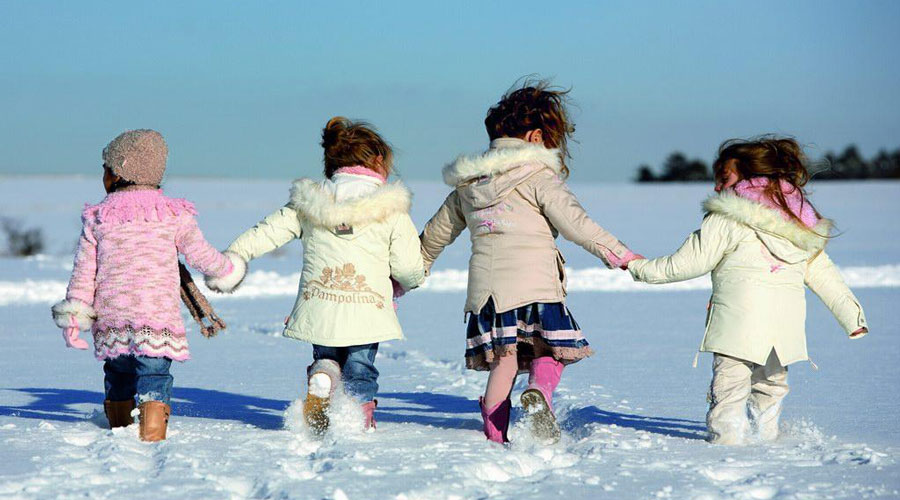 